Likovni, literarni in tehnični natečaj ob 120 – letnici ustanovitve prve mizarske zadruge na Kranjskem25. marca 1900 so mizarji ustanovili prvo mizarsko zadrugo v takratni deželi Kranjski. Imenovala se je Zadružna prodajalnica mizarjev v Št. Vidu nad Ljubljano, zadruga z omejenim jamstvom. Namen zadruge je bilo pospeševati mizarsko obrt v Šentvidu, Vižmarjih in okolici. Zadružno poslopje so začeli graditi leta 1906 na parceli, kupljeni od domačina Gutnika (Marjanca). Leta 1907 so namestili prve stroje, ki jih je poganjal parni stroj-lokomobila. Prvo pomembno delo, ki ga je opravila zadruga, je bil prevzem vseh mizarskih del na tedaj novozgrajeni škofijski klasični gimnaziji sv. Stanislava. Izdelali so 410 vrat in 880 oken. Opravila je še številna dela za škofijski grad v Gornjem Gradu, z borovimi klopmi opremila cerkev sv. Vida v Šentvidu po kupolo in pri spovednicah, opravila dela v Ljudski posojilnici v Ljubljani in v novozgrajeni ljudski šoli. Leta 1930 je arhitekt Tomaž Štrukelj iz Vižmarij izdelal tudi načrt šentviške mizarske tržnice oz. paviljona, ki naj bi stal pred ljudskim domom, a do uresničitve žal ni prišlo. (Iz zbornika Župnija Šentvid nad Ljubljano skozi čas in prostor, avtorica ga. Vilma Brodnik).Mizarji iz Šentvida, Vižmarij in okolice so bili znani daleč po Sloveniji v svoji pesmi Kovaška jih je omenil tudi Oton Župančič. Ustanovitev prve mizarske zadruge na Kranjskem bomo obeležili s 27. Šentviškimi dnevi, ki bodo tokrat potekali v okrnjeni izvedbi. 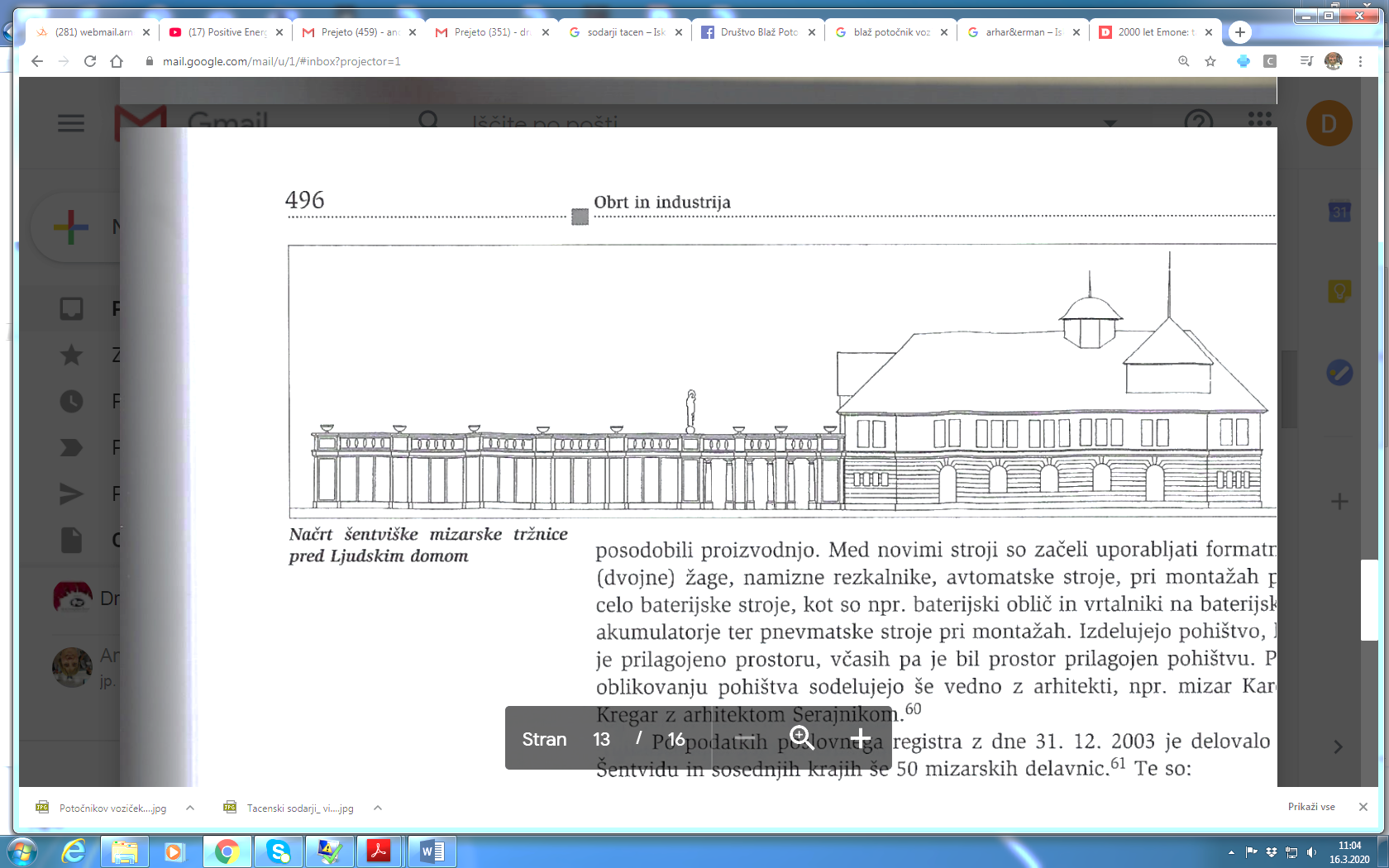 			Načrt šentviške mizarske tržnice pred Ljudskim domomLikovni, literarni in tehnični natečajza osnovnošolce in srednješolce, ki se šolajo v četrtni skupnosti Šentvid. Natečaj je namenjen spodbujanju ustvarjalnosti med mladimi, predstavitvi njihovih likovnih, literarnih in tehničnih dosežkov ter ozaveščanju o pomenu mizarjev, lesa in gozda v četrtni skupnosti Šentvid.Tematika natečaja je zajeta v naslov »Vsaka omara je bila najprej drevo.«  Zanima nas kako otroci vidijo in občutijo gozd, les, izdelke iz lesa, mizarje.POGOJI ZA SODELOVANJE NA NATEČAJU:Na natečaju lahko sodelujejo osnovnošolci in srednješolci šol na območju četrtne skupnosti Šentvid.Vsak izdelek mora biti novo avtorsko delo, ustvarjeno v tekočem šolskem letu.Zadnji rok za oddajo prispevkov in prijavnic društvu BPČ je vključno do 20. 5. 2020.LIKOVNI NATEČAJ:-izdelano v katerikoli likovni tehniki-olje, akril, akvarel, gvaš, monotipija, grafika, kolaž, suhe barvice, svinčnik, oglje...; likovna in tehnična dovršenost slike,-avtorji bodo razdeljeni v štiri kategorije:  1. triada OŠ, 2. triada OŠ, 3. triada OŠ in srednja šola.LITERARNI NATEČAJ:-umetnostna besedila: krajše besedilo (največ 3 tipkane strani lektoriranega besedila) ali pesem (posameznik največ 3 lektorirane pesmi), v elektronski obliki (Word, pisava Times New Roman, 12), v slovenskem jeziku,-neumetnostna besedila: intervju z osebo, ki se ukvarja z lesom (največ 3 tipkane strani lektoriranega besedila),-posamezna šola lahko prijavi največ po 3 ustvarjalce na posamezno kategorijo,-avtorji bodo razdeljeni v 4 kategorije: osnovnošolci od 1.-3. razreda, osnovnošolci od 4.-6. razreda, osnovnošolci od 6.-9. razreda in srednješolci.TEHNIČNI NATEČAJ-izdelek iz lesa v katerikoli tehniki: rezbarjenje, žganje, različne druge obdelave...-avtorji bodo razdeljeni v 3 kategorije: osnovnošolci od 4.-6. razreda, osnovnošolci od 6.-9. razreda in srednješolci.ODDAJA PRISPEVKOVUčenci in dijaki pošljejo literarne izdelke mentorju na mail, likovne izdelke naj fotografirajo, prav tako tehnične, slednji morajo biti fotografirani iz vseh treh perspektiv. Razločne in kakovostne fotografije pošljejo mentorju na mail. Učenci morajo zraven priložiti vse potrebne podatke, ki jih zahteva razpis (ime in priimek, razred, naslov dela, tehnika). Na vseh izdelkih mora biti nalepljena šifra učenca, ki si jo izmisli.Mentorji posredujejo izdelke učencev s podatki šolskemu organizatorju za posamezni natečaj, ta izpolni prijavnico in jo skupaj z izdelki pošlje na mail drustvobpc@gmail.com do 20. 5. 2020. Učenci ob vrnitvi v šolo prinesejo izdelke šolskemu organizatorju za posamezni natečaj, predstavnik društva BPČ jih bo po dogovoru prevzel za namen razstave.RAZGLASITEV NAGRAJENIH DEL IN RAZSTAVANagrajena dela bomo razglasili na prireditvi Pozdrav domovini (prireja društvo BPČ), ki bo v nedeljo, 21. 6. ob 20.30 na trati ob cerkvi in takrat tudi podelili nagrade.  Pred prireditvijo si bo mogoče ogledati tudi razstavo izdelkov. V kolikor se ukrepi vlade RS do takrat še ne bodo sprostili, bomo izdelke nagrajencev predstavili v digitalnem zborniku, nagrade pa poslali po pošti. Nagrajenci in izbrani izdelki bodo predstavljeni v članku v reviji Šentviške novice.Za dodatna vprašanja smo vam na voljo na mailu drustvobpc@gmail.com ali na tel. št. 031 298 496 – Andreja Bečan.Želimo vam doživetega razmišljanja o gozdu, lesu, opazovanj, vonjav in zanimivih umetniških stvaritev. Damjan VolavšekPredsednik SvetaČetrtna skupnosti Šentvid